MONOMAANIA 201721.-22.JAANUARIL  ELVASLENDTEATRIMAJAS (PIKK 73)I  PÄEV -  21.01.20179.45 – 10.00     IV MONOMAANIA AVAMINE10.00 – 11.00  „ÜKS TEINE MEES“ - LendTeater11.15 – 11.45  „TÄIUSLIK MAAILM“ – Elva Harrastusteater11.50 – 12.20  „AGITBRIGAADI EESKAVA „PILV PÜKSTES““ –                                                                                  Tiia  Linnard12.40 – 14.40  „KONTRABASS“ – Ellunäod, TegeltKah, KETT15.40 – 16.50  „TRIIKIJA“ – Salme Vallateater17.05 – 17.45  „2 MUHU MONOLOOGI MOEKAST MEITE MOODI“                         Orissaare  näitetrupp „Orezare“18.05 – 18.55  „KRAPPI VIIMANE LINT“ – Vilde Teater19.20 – 20.00  „VÄHILOOD“ Tabivere Harrastusteater20.25 – 21.10  „POLKOVNIKU LESK ehk KÕRGELT KUKKUMINE“-                                                                                Salme Teater II  PÄEV -  22.01.20178.45   –  9.00     IV MONOMAANIA II PÄEVA AVAMINE9.00   – 10.30  „GLADILSHITSA“ - Jabloko11.00 – 12.00  „KENA KEIK – MIKS OTSAST ALATA“ - KaRakTer12.15 – 13.00  „TSAAR SALTAAN“ – Kristiina Lõhmus14.00 – 15.30  „ELU PÄRAST...“ – Projekt AR15.50 – 17.10  „MÄLU“ – Roela näitetrupp „Kartoffel“17.30 – 17.50  „KUI SULLE MIND ENAM EI OLE“ – Kuu RistFestivali korraldamist toetavad  Eesti Kultuurkapital, Hasartmängumaksu Nõukogu, Elva Linnavalitsus, OÜ Kroonid Konsult, Elva Postipoiss, Kultuuriaken, SA Elva Kultuur, Elva Huviala- ja Koolituskeskus LENDTEATERMargus Möll   ÜKS TEINE MEESLavastaja ja kunstnik Margus MöllMõnikord on unistused ise inspireerivamad ja ilusamad kui nende realiseerumine olla saakski. Seetõttu võib juhtuda, et jäädakse alatiseks nautima unistust unistusena. Kui vaatamata unistuse täitumise segajate pingutustele kipub unistus siiski vägisi täide minema, ei oska seda enam tahtagi. Veel vähem seda nautida.Margus Möll on teatrimaailmas tegutsenud juba 25 aastat ning on vaieldamatult LendTeatri alustala-raudvara –  kirjutab näidendeid, lavastab, näitleb, loob luuletusi ja laule, mängib kitarri, ehitab, remondib, kruvib, meisterdab, valdab igasugust tehnikat, on valmis ka kõige hullemates ideedes ja projektides kaasa lööma, tema jaoks pole miski võimatu. LendTeater on loodud 2014.aasta lõpus ning paari aasta vältel on lavale toodud 16 lavastust. Mitmed neist on Marguse lavastatud, mitmetes mängib ta ise kaasa ja kõigis on ta kaastegev heli- ja valgusloomes.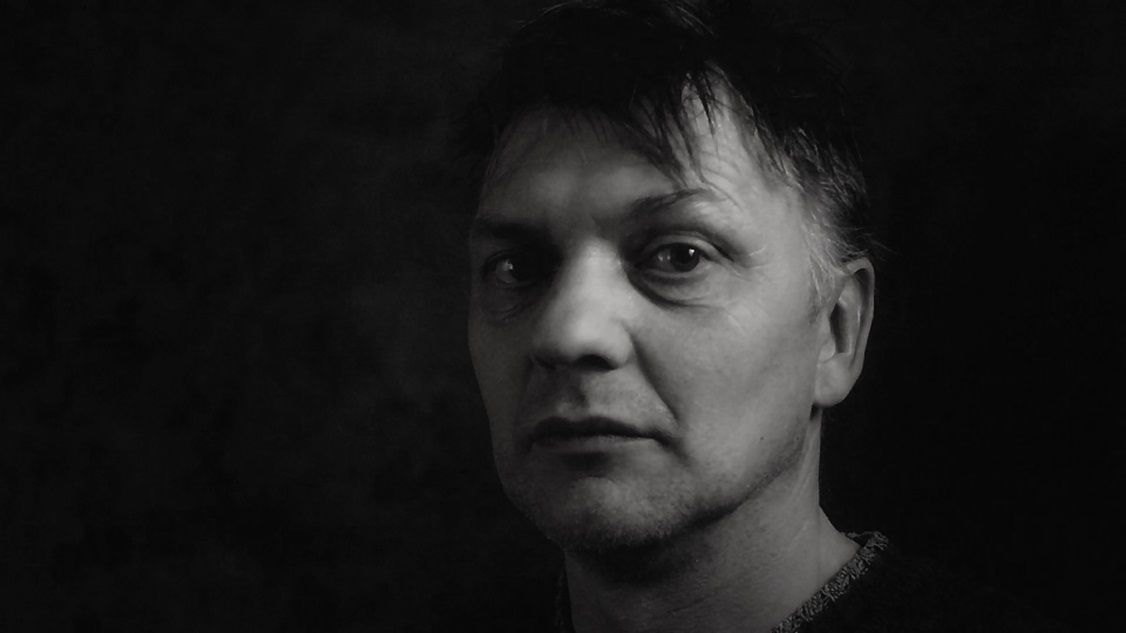 Foto: Ermo TederMargus Möll lavastuses „Ristumine peateega“ (lavastaja Tess Pauskar, LendTeater 2016)www.lendteater.ee     https://www.facebook.com/lendteater/        55602084ELVA HARRASTUSTEATERImre Vallikivi  TÄIUSLIK MAAILMLavastaja ja kunstnik Imre VallikiviLaval Imre VallikiviLavastus põhineb Imre Vallikivi enda lühilool „Täiuslik maailm“ ning on inimese eksistentsi vaagiv ulmesugemetega monolugu. Imre Vallikivi on Elva Harrastusteatris kaasa teinud juba alates 2009. aastast (tema esimene lavastus, milles mängis, oli „Vabrikutüdrukud“). Lisaks on ta jõudnud ka teistes truppides (Kambja näiteringis „Püünelind“) mängida ning praegu teeb kaasa ka LendTeatri peatselt valmivas lavastuses „Abstinent“.Imre kirjutab luuletusi - äsja ilmus tal oma luuleraamat „Ingli test“ ja nende luuletustega on ta esinenud ka LendTeatri laval – ning huvitub ka fotograafiast.Ametilt on Imre keemik ühes Tartu väikefirmas.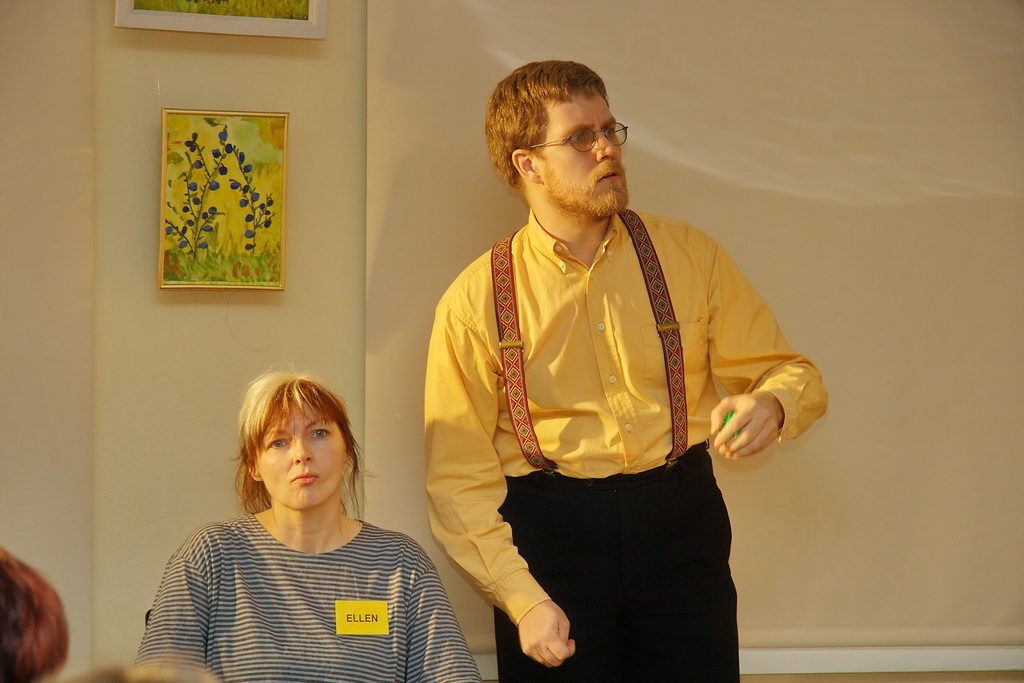 Foto: Kayvo KroonImre Vallikivi lavastuses „Vabrikutüdrukud“ (lavastaja Raivo Adlas, Elva Harrastusteater 2009), pildil koos Aire Pajur’igTIIA LINNARD  AGITBRIGAADI EESKAVA „PILV PÜKSTES“Autor ja lavastaja Tiia LinnardLaval Tiia LinnardTiia Linnard elulises lühilavastuses, mis on kirjutatud kümnele kohustuslikule sõnale: revolutsioon, Smolnõi, kolhoos, kapitalist, viisaastak, tehas, pioneer, NKVD, talupoeg, kommunist.
Etendus sai 2016.a. suvel Kuhjavere külateatrite festivalil eripreemia üllatajana omanäolise teema käsitluse eest, tuues esile vaatenurki nõukogude naise elust.Tiia Linnard töötab ajakirjanikuna ajalehes „Põhjarannik“.Põhjarannik (PR) ja Severnoje Poberežje on 1990. aastast Kirde-Eestis kahes keeles ilmuv päevaleht, mille toimetus asub Kohtla-Järvel.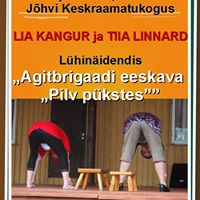 Põltsamaa Teater ELLUNÄOD,   Suure-Jaani Kultuurimaja näitering TEGELTKAH,  Kesk-Eesti Teatritrupp  KETT  Patrick Süskind    KONTRABASSLavastaja Ain SaviaukLaval Margus MankinPatrick Süskindi näidend avab geniaalselt ühe inimlikest sõlmprobleemidest - üksinduse. Eriti sügavalt tajub üksindust kunstnik.Lugu sellest, kuidas hinge silmapiir tõmbub ahtaks enesenärimiseks. Tasakaalu otsimine eneseteostuse, võimaluste ja võimete vahel. Vahendiks vaid – kontrabass.On veel armastus ja püüdlus oma armastust kurja maailma eest kaitsta. Jätta märkamata, kuidas võitluses oma õnne eest, vahendid aina julmemaks muutuvad.Selle näidendi ilmumisest alates on meessoost kontrabassimängijate arv orkestrites märgatavalt vähenenud. Aina enam võime näha erinevate edukate orkestrite ridades kontrabassi mängivaid naisi.Aga kontrabass ongi ju naiselik pill….Margus Mankin on harrastusteatrite maastikul tegutsenud juba 21 aastat. Kalju Komisaarov on öelnud, et Margus Mankin on väga tõsiseltvõetav harrastusnäitleja, ta kombib juba neid piire, mille taga on kutseline teater.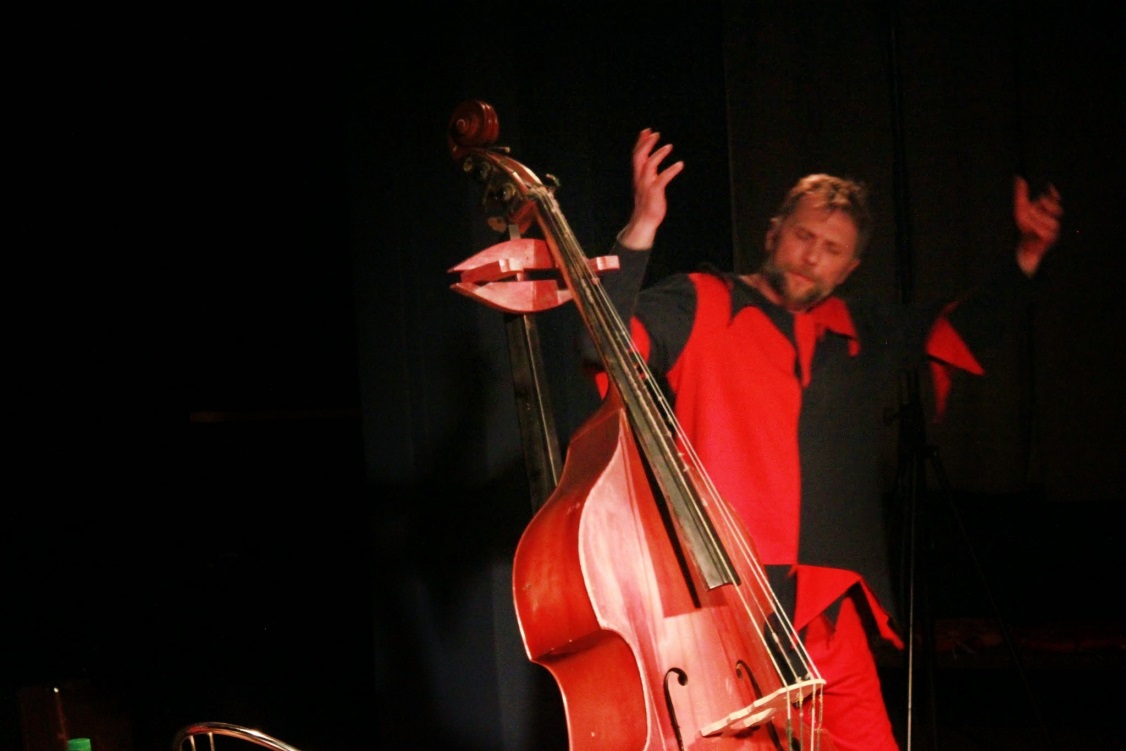 SALME  VALLATEATERAleksander Stroganov   TRIIKIJA Tõlkinud Ellen TeemusLavastaja Maire SillaveeLaval Ellen TeemusValgus ja heli Margus LepikA.Stroganovi  dramaatiline etüüd „Triikija” on lugu ühe naise elust. Elust , mis on olnud tulvil armastust, usku, lootust ja pettumust. Ühesõnaga – lugu täiesti tavalise naise elust.Tagasi vaadates  olnule on  mitu võimalust- kas  mäletada  ainult head ja  halb  unustada või püüda  ebameeldivaid mälestusi nagu kortsunud pesu siledaks triikida...kuigi – kohvris lähevad asjad ju nagunii jälle  kortsu...Salme Vallateater osales ka 2013.a.Monomaanial ning toona pälvis  „Parima naismonomaani“ tiitli  ja publiku lemmiku tiitli saarlanna Marika Paas.Ellen Teemus osales Monomaanial 2013.a.  nii näitlejana kui lavastajana.Foto: erakogu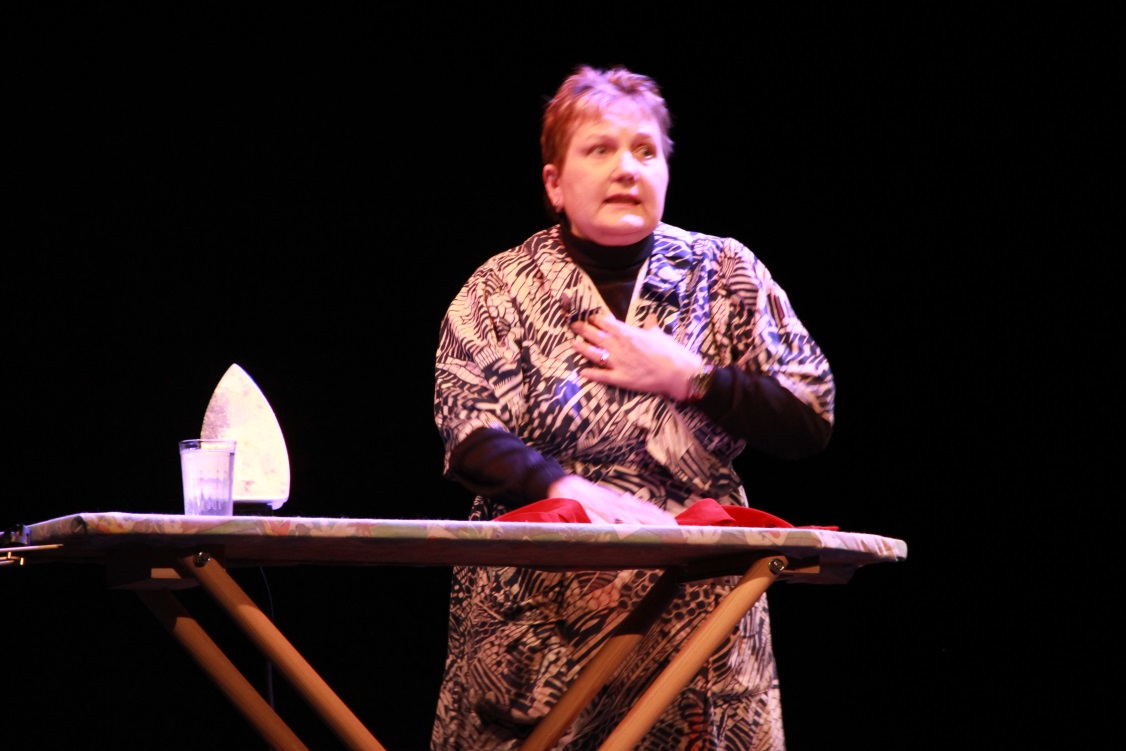 Ellen Teemus lavastuses „Triikija“ (lavastaja Maire Sillavee, Salme Vallateater 2016)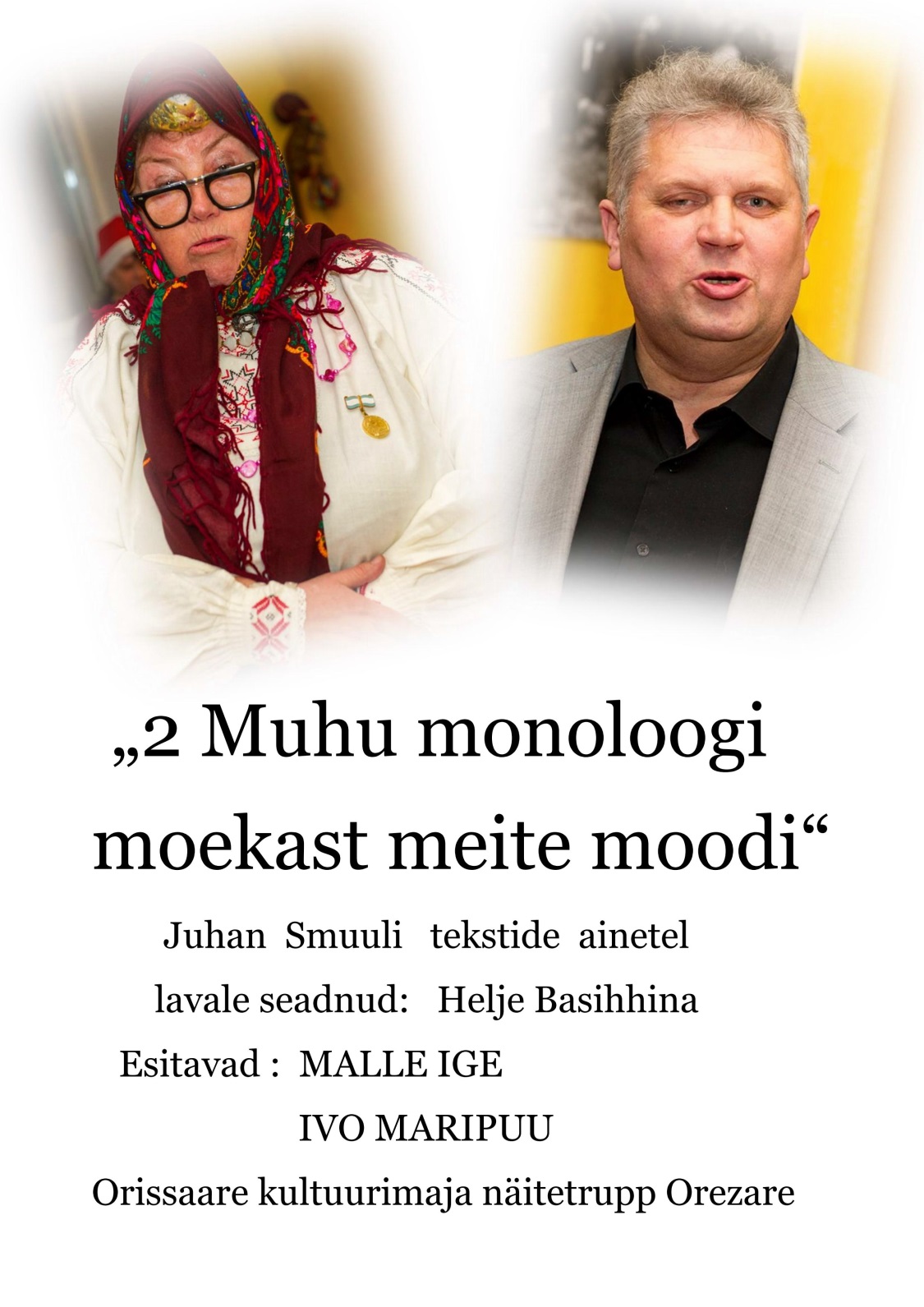 VILDE TEATERSamuel Beckett    KRAPPI VIIMANE LINTLavastajad Peeter Kollom / Janno PuuseppLaval Rein AnnukRein Annuki mängitud monolavastuses „Krappi viimane lint“ koorub absurd välja juba Samuel Becketti loost, kus nimitegelane, kuulates vanu lindistusi, satub pahuksisse oma minapildiga, kuna tema väärtushinnangud on teisenenud. Krapp kuulab magnetofonilindilt oma häält, kerides kettaid taas ja taas tagasi, analüüsides oma mälestusi mitme kandi pealt. Aastate eest toimunu saab uue hinnangu, teise värvingu; mälugi on valikuline.Oma näitlejakarjääri kohta ütleb Annuk, et see on Tabivere harrastusteatriga sama mõõtu ehk kahekümne aastane. Ta jäi omal ajal lavastajatele silma just Tabivere trupiga festivalidel osaledes ning on nüüdseks juba aastaid täieõiguslik vildekas, kes on praegu üks Vilde Teatri kandvamaid jõude. 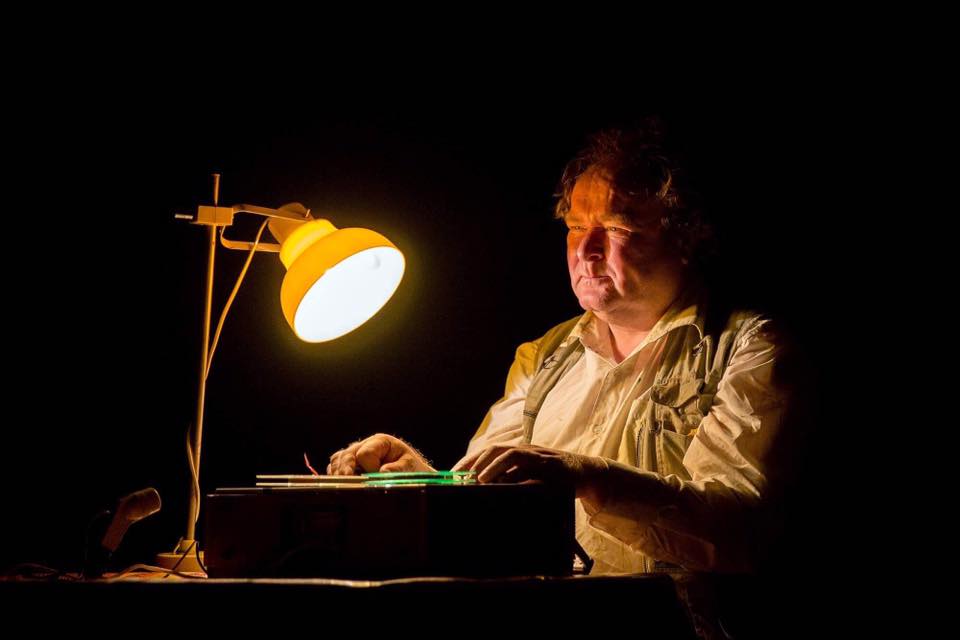 Foto: internet - Rein Annuk lavastuses „Krappi viimane lint“TABIVERE HARRASTUSTEATERNell Dunn   VÄHILOODLavastaja   Esta SokkMängivad: Katrin Sokk, Helgi Herman ja Esta SokkMuusika  Feliks HermanHeli   Siim HeinojaTõsielul põhinev lavalugu on tehtud inglise kirjaniku Nell Dunni „Jutud vähist“ ainetel.Omavahel põimuvad läbi kolme peategelase lood: rinnavähki põdenud ja  sellest paranenud Sharon,  vähihaige Clare, kes pole veel sellest haigusest vabanenud, ja Mary, kelle teismeline tütar on surnud vähki.See on soe ja südamlik lavalugu, kus patsiendi silmade läbi kõneldakse vähihaige reaalsetest probleemidest, hirmudest, lootusest, armastusest.Lavastus valmis Ida-Tallinna Keskhaigla tellimusel ja koostöös ning teravdatud vaatluse all on just vähihaigusega kokku puutuva inimese ootused koostööle ja suhtlusele tervishoiutöötajatega.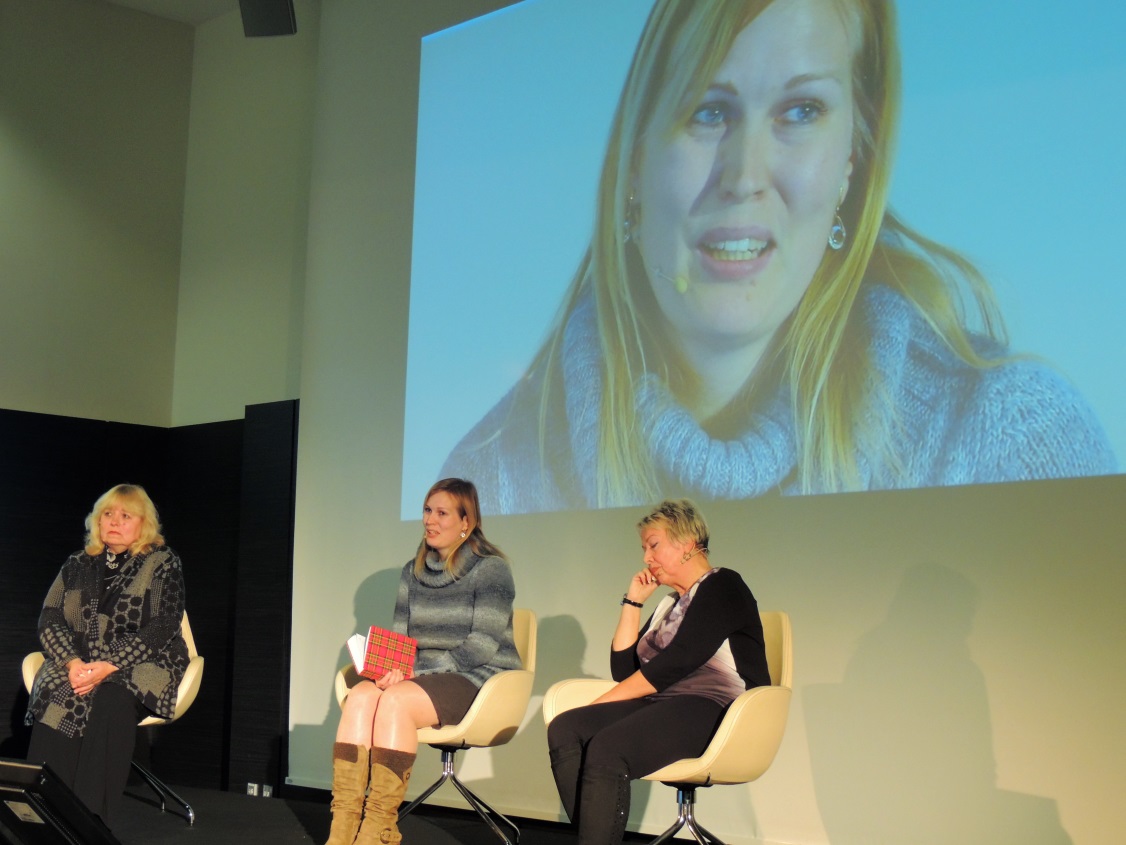 Foto: erakogu - „Vähilood“ (vasakult Esta Sokk, Katrin Sokk, Helgi Herman)SALME TEATER  POLKOVNIKU LESK ehk KÕRGELT KUKKUMINEAutor Juhan SmuulLavastaja Aime Lutsar, Kristjan ArunurmLaval Inge KaselehtNäidend põhineb polkovniku lese monoloogil ühel õhtusöögil, kus viibivad ka tema lähedased. Polkovniku lesk on võimukas daam, ta ei lase enda jutule vahele segada. Ta teab ja tunneb oma õigusi nõukogude haigena, polkovniku haige lesena. See fakt, et ta on kadunud polkovniku lesk, ei jää tal mainimata mitte kellelegi. Läbiv teema lese monoloogis on tõestamine, justkui arstid ei teaks midagi, et nad on jultunud joodikud ja altkäemaksuvõtjad, kui ei lase nõukogude lugupeetud polkovniku lesel endale ise meelepärane diagnoos, ravi ja medikamendid määrata. Endale meelepäraste haiguste väljakauplemine on ajanud hulluks kõik arstid, kelle visiidil lesk on käinud. Inge Kaseleht on Salme Teatri staažikas näitleja – teatris kaasa löönud alates 2000.aastast.Foto: internet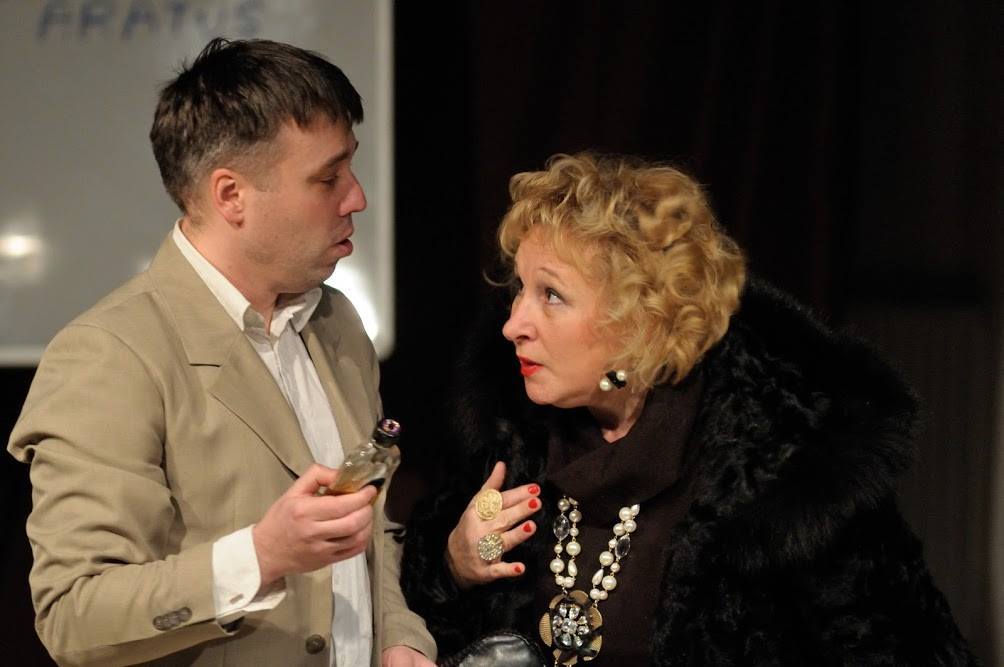 JABLOKOAleksandr Stroganov   GLADILŠTŠITSALavastaja: Olga ŽulaiLaval: Jelena MašinaHelisaade: Diana Smirnova, valgus: Jekaterina MašinaRakvere linna Noorteteater „Jabloko“ tegutseb üle kümne aasta ja on esindanud Eestit rahvusvahelistel festivalidel Saksamaal, Venemaal, Valgevenes, Lätis, Leedus ja Eestis. Näitlejanna Jelena Mašina ja lavastaja Olga Žulai ehitavad monoloogi üles  meisterlikkuse, metafooride ja jäljendamatu irooniaga. Lootus, ootus, armukadedus, valu ja pettumus – kõike seda õigustab triikija sügava armastuse ja kahjutundega mehe vastu. Naisnäitleja Jelena Mašina on kahel korral autasustatud „Žanna“ rolli eest preemiatega „Parima naisrolli eest“ ning  „Meheliku naiselikkuse eest“.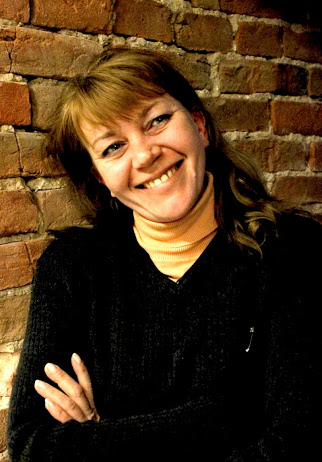 Foto teatri kodulehelt -  Jelena MašinaRAKVERE  KaRakTerKENA KEIK – MIKS OTSAST ALATALavastaja  Kaido KiviLaval  Liivi TugaLavastus vaeb elu Eestimaal ja nn. pannkoogi-vanaemade viimast põlvkonda ning probleemi, et kui igasugused vallutajad ja sisseimbujad ei ole pea tuhande aasta jooksul meie maaelu ja keelt suutnud välja suretada,  nüüd siis said omad inimesed paarikümne aastaga sellega praktiliselt ühele poole.Lavastaja Kaido Kivi: „Vaatamata sellele, et söögiraha jääb terveks kuuks kätte kuuekümne euro ringis ja hambaarsti juurde mineku soov tundub valitsuse ning jumala teotusena, on meie seas veel liikvel neid tõelisi pannkoogi-vanaemasid, keda ei murra absoluutselt mitte miski, sest neis lihtsalt on seda lõputut ja väärikat paindlikkust.“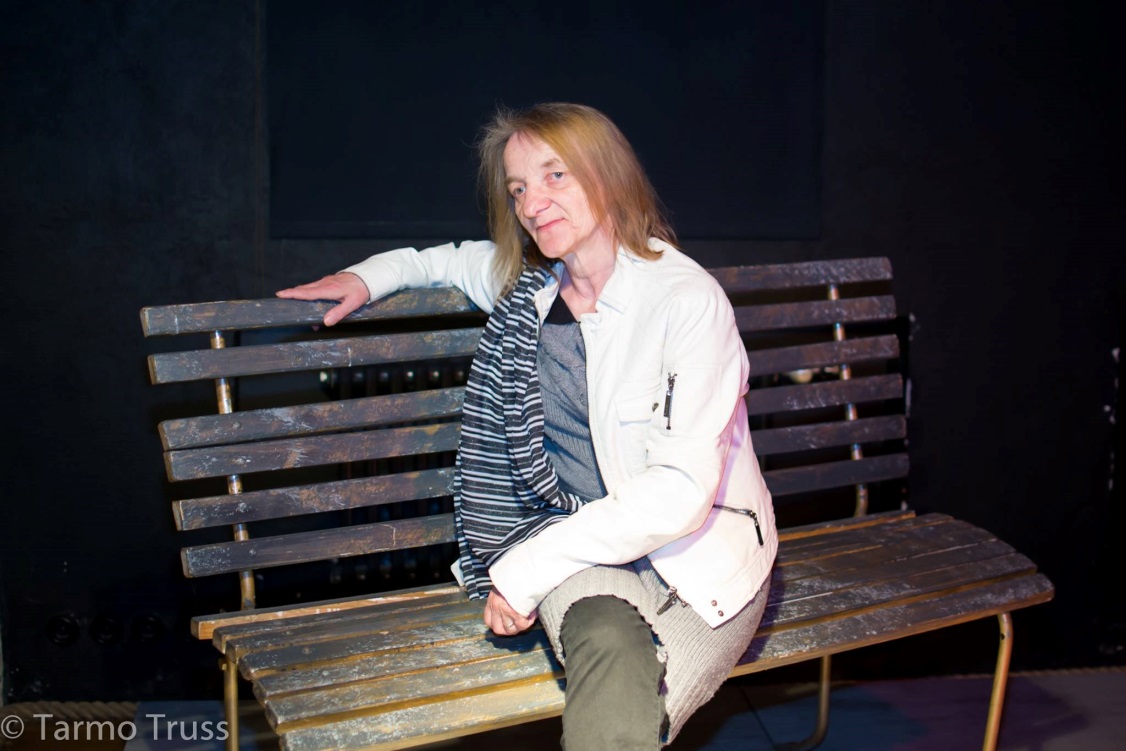 Foto: Tarmo TrussLiivi Tuga (Rakvere KaRakTer)KRISTIINA  LÕHMUSAleksandr Puškin    TSAAR SALTAAN  Lavastaja ja esitaja Kristiina LõhmusKunstiline kujundus  ja valgus Margus MöllKristiina Lõhmus: „Seda Puškini värssmuinasjuttu teavad need, kes on lapsepõlves kirglikult vene multifilme vaadanud, kellel lapsepõlves oli kodus imeliste piltidega Puškini muinasjuturaamat, kus oli ahhetavalt ilus tsaaritütar, kel kuusirp palmikus ja täht laubal kiirgamas. Peale etendust on alati rõõm kuulata inimeste pajatusi seoses “Tsaar Saltaaniga” - lugu imedest, riugastest, andestusest ja suurest õnnest köidab kõiki.“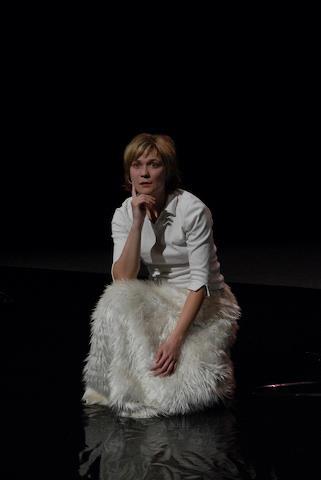 Foto: erakogu – hetk lavastusest „Tunnel“ (TRET)PROJEKT  ARELU PÄRAST ...Autor Annely KalloLavastaja Rene TammlehtLaval Rene TammlehtTallinna Tehnikakooli ajalooõpetaja ja kooliteatri juhendaja Annely Kallo poolt kirja pandud monoetenduse "Elu pärast.." Mattias Nõmme rolli eest sai Rene Tammleht Kanutiaia Kann 2016 parima meesnäitleja eripreemia. 
See on tagasivaade elatud elule kusagilt teispoolsusest, andmaks hinnagut, kas see elu on elatud hästi või mitte. Lava, mis viib vaataja ühekorraga nii Peterburi vanalinna kui Metsakalmistu kõrgete puude alla, psühhoneuroloogiahaiglast luksusliku eramajani Viimsis. Üks elu, palju valikuid – muusik, helilooja ja õppejõud Mattias Nõmm andmas oma viimast etteastet. "Minu lava, minu kontsert, minu elu ja sina… üks paljude seast..ainus paljude seast." sõnab Mattias talle lõpus pimedusest või hoopiski valgusest vastutulnule.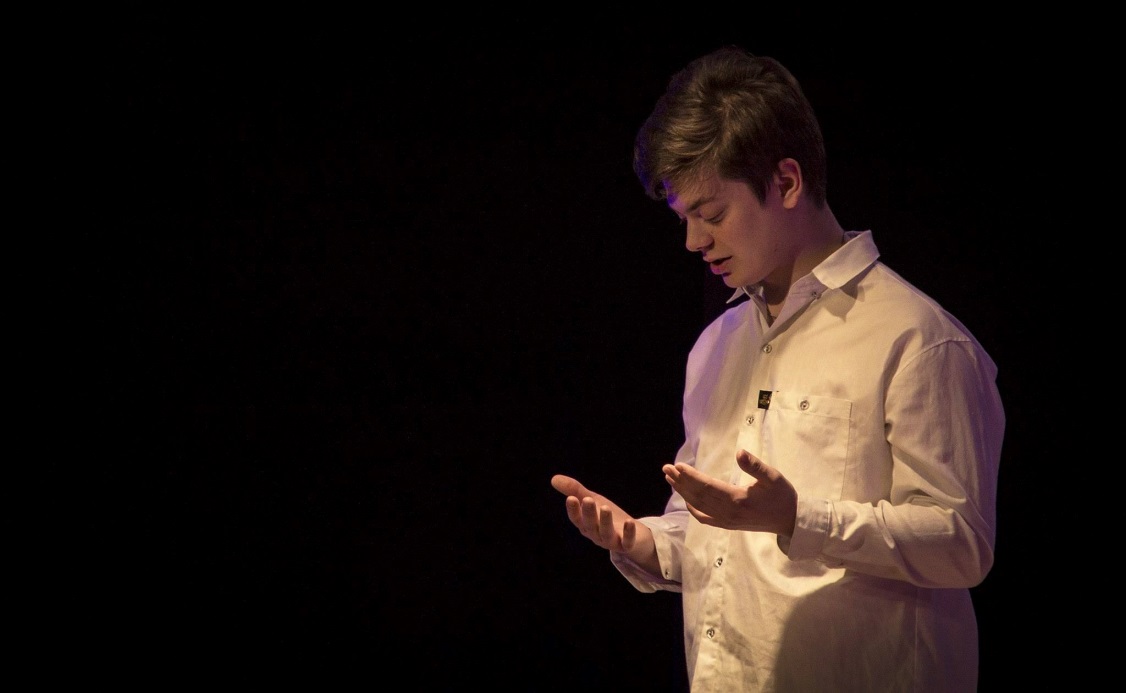 Foto: FacebookROELA näitetrupp  „KARTOFFEL“Dokumentaalnäidend    MÄLULavastaja Urmas LindloLaval Reinis Aal, Rainis Aal, Mare Hirtentreu, Silva Eigi, Katrin Põllu, Urmas Lindlo Heli, valgus ja fotod: Jüri KormikVärsid: Mare Hirtentreu ja Urmas LindloRoela näitetrupp „Kartoffel“ tuli kokku 26. veebruaril 2014. Trupi  juhendab  Urmas Lindlo.„Mälu“-   üks mälukild ja viis hingekildu inimestest meie ümber. Hingekildudena tulevad lavale meie kodukohale tähtsad inimesed Aino Kuusemets,  Helgi Moor, Alma Allika, Eduard ja Lydia koos mälukillu Matti Meredega.Mälestused on kokku kogunud Roela kooliõpilased 30 aasta jooksul ja nende koduurimistööde ainetel on lavale toonud hinge- ja mälukillud Urmas Lindlo koos konsultantide Maret Tralla ja Kärt Põlluga. Kõik põlvkonnad ei saa ja ei tohigi saada suureks ühtemoodi. Muidu oleks see paigalseismine. Elu peab minema edasi. Samas ei tohi me unustada oma juuri ja seda, kuidas elasid meie vanemad ja vanavanemad.Foto: erakogu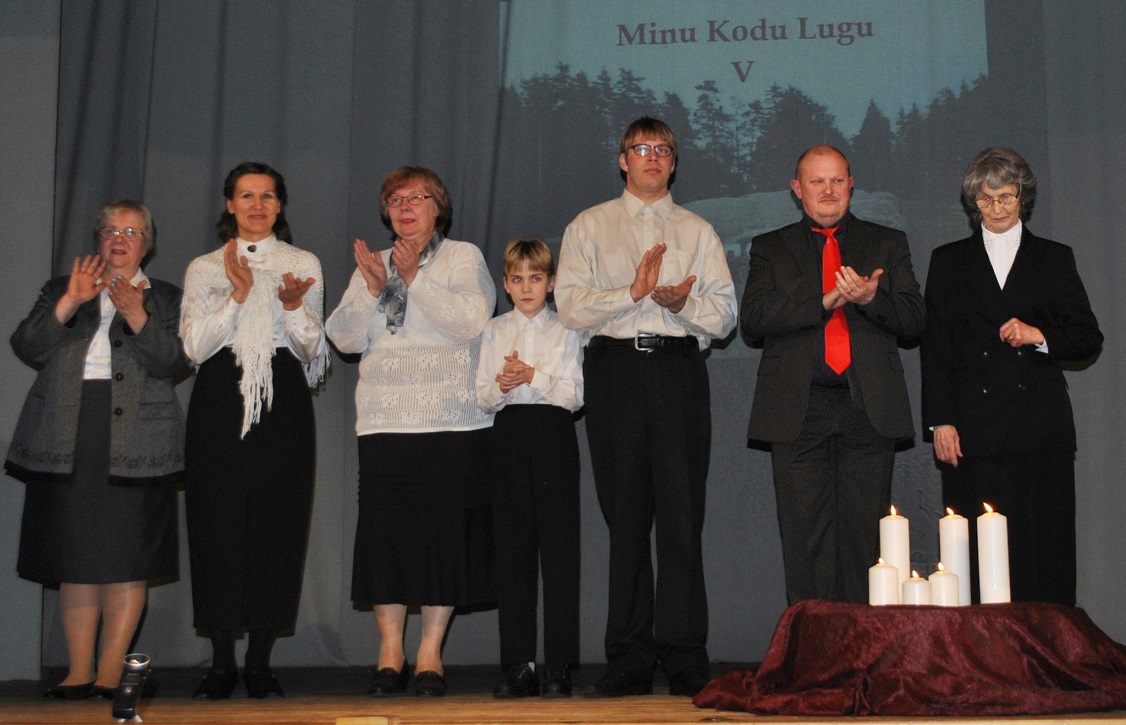 Trupp  KUU  RISTKUI  SULLE  MIND  ENAM  EI  OLEAutor ja lavastaja Mattias ReinulaLaval Mattias ReinulaLavastus "Kui sulle mind enam ei ole" räägib teadmatusest, sõprusest ja vihast. Mattias leiab ennast äkitselt kinnisest ruumist. Lisaks temale on ruumis veel mõningad asjad ja raamat, mille ülesandeid täites poiss ruumist pääsema peaks.Kas Mattias peaks järgima ettekirjutatud tavasid, et ruumist pääseda? Või oleks ehk olulisem kuulata oma sõpra?Mattias Reinula võitis 2016.aastal Tartu koolide näitemängupäevadel parima meesnäitleja tiitli ning sai eripreemia algupärase tragikomöödia eest.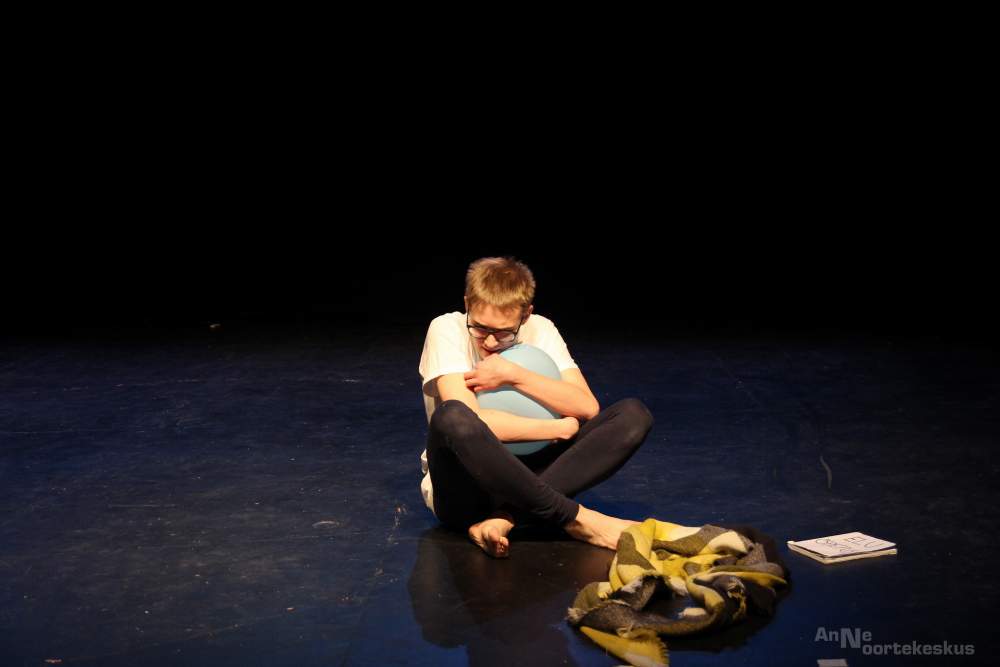 Foto: internet, foto pärineb Tartu koolide näitemängupäevadelt 2016 ning on tehtud Anne Noortekeskuse fotoringi liikme poolt